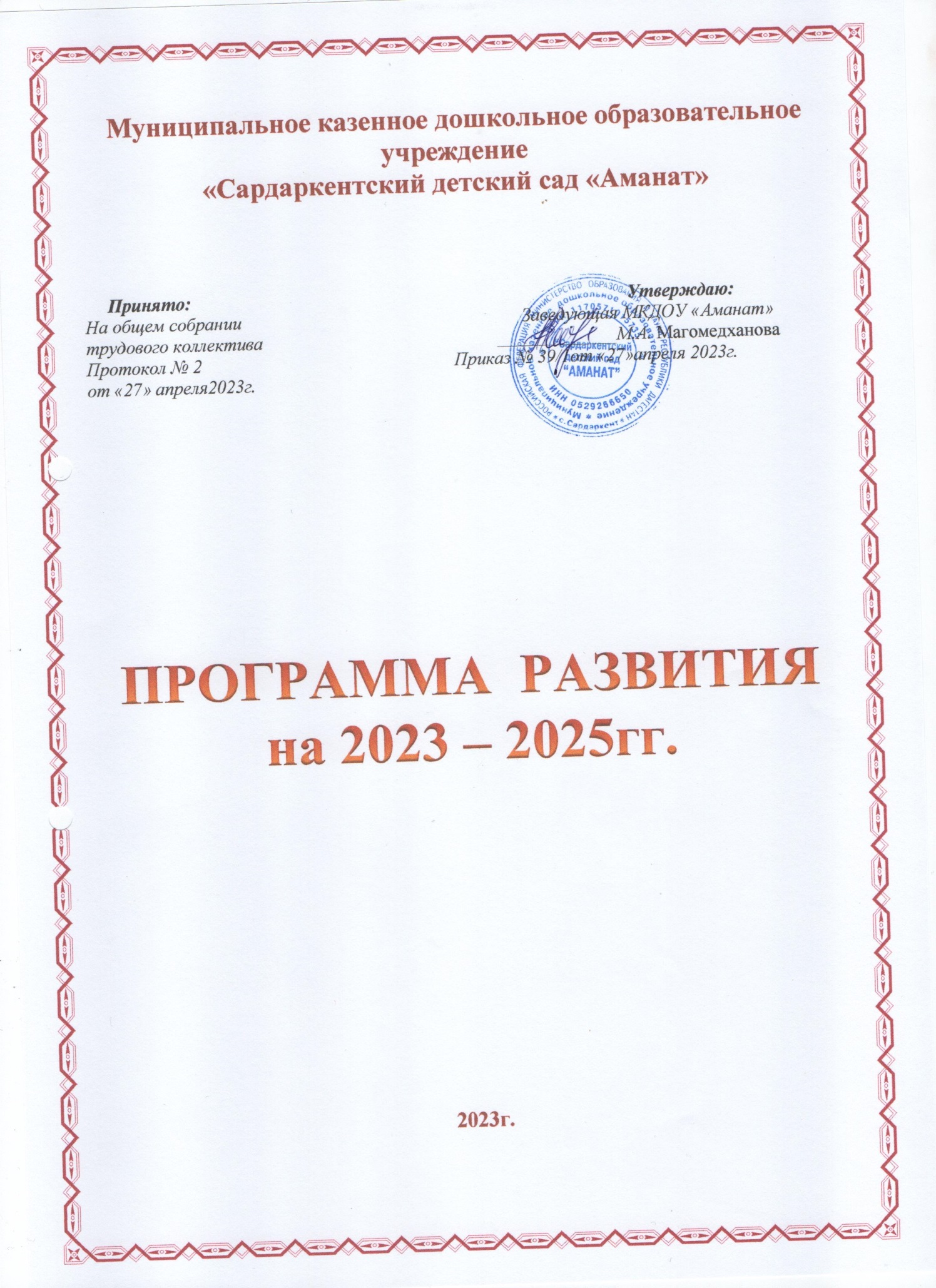 Содержание	Пояснительная записка…………………………………………………………...3I. Информационная часть1.1 Паспорт Программы…………………………………………………………..41.2 Информационная справка .............................................................................9II. Проблемно-аналитическое обоснование Программы развития учреждения2.1 Анализ уровня работы учреждения………………………………………....9III.  Концептуально-прогностическая часть3.1  Концепция развития   учреждения............................................................25IV.  Стратегия и тактика реализации Программы развития4.1  Этапы реализации  Программы развития...................................................294.2  Основные мероприятия по реализации программы развития……………344.3  Управление реализацией программы развития…………………………...36 4.4 Система оценки достижения планируемых результатов реализации стратегии развития ДОО………………………………………………………..37                        ПОЯСНИТЕЛЬНАЯ ЗАПИСКА         Программа развития   казенного  дошкольного образовательного учреждения   «Сардаркентский детский сад «Аманат» на 2023-2025 годы (далее – Программа) разработана в соответствии с целями реализации государственной образовательной политики Российской Федерации в области образования и является нормативно-управленческим документом, определяющим перспективы и пути развития учреждения на среднесрочную перспективу: ценностно-смысловые, целевые, содержательные и результативные приоритеты развития.         Программа определяет, с одной стороны, образовательные приоритеты и меры стратегической задачи текущего времени – модернизации образования, с другой – обеспечивает тактический переход дошкольной организации в качественно иное состояние, максимально реализующее образовательный и гражданский потенциал непосредственных участников образования (обучающихся, педагогов, родителей). Целевыми установками образовательной политики государства на современном этапе стало осуществление комплекса мероприятий, направленных на повышение качества образовательных услуг, рост профессиональной компетентности педагога. Эффективное решение этих задач возможно только в учреждении, готовом работать в инновационном режиме, конкурентоспособном на рынке образовательных услуг.          Введение федерального государственного стандарта ставит новые  требования к содержанию, условиям и результатам педагогической деятельности. Данная перестройка требует изменения «старого» мировоззрения педагогических и управленческих кадров на «новое».         Новый подход требует и новой системы управления образовательным учреждением, основанной на систематическом мониторинге запросов общества, родителей и детей, изучении тенденций развития системы образования и человека в современном обществе. Эффективность деятельности образовательного учреждения будет зависеть от умения прогнозировать существующее тенденции и умения своевременно и адекватно на них отвечать.Одной из важнейших управленческих функций в образовании является прогнозирование деятельности образовательного учреждения. И это в первую очередь относится к разработке и реализации Программы развития ОУ.Необходимость разработки  данной программы  обусловлена и пересмотром содержания образования в МКДОУ, внедрением новых подходов и педагогических технологий.Программа развития учреждения - один из базовых документов, отражающий особенности организации образовательной деятельности и формирования образовательного пространства детей раннего и дошкольного  возраста. В целом Программа носит инновационный характер и направлена на развитие образовательного учреждения, достижения результатов образовательного процесса с учетом современных требований и потребностей ребенка.Исходя из этого, существует необходимость создания Программы развития дошкольной организации, предполагающей в будущем достижение следующих результатов:• поднятие престижа образовательного учреждения в глазах общественности, построение взаимодействия с общественными организациями, налаживание сотрудничества с семьями воспитанников;• создание механизмов, обеспечивающих высокий уровень охраны и укрепления здоровья детей, обеспечению их психологической защищённости и положительного эмоционального самочувствия; • повышение профессиональной компетентности педагогов в соответствии современным требованиям;• определение факторов, затрудняющих реализацию образовательной деятельности, и факторов, представляющих большие возможности для достижения поставленных целей в развитии образовательной организации.         В процессе разработки Программы развития авторы основывались на анализе состояния ОО, территориальной специфики, контингента детей, потребности родителей и воспитанников в образовательных услугах с учётом предполагаемых рисков, возможных в процессе реализации Программы. Программа включает три этапа работы: организационный, внедренческий и результативный.I. Информационная часть1.1 Паспорт Программы1.2 Информационная справкаОбщие сведения об образовательной организацииII. Проблемно-аналитическое обоснование Программы развития 2.1 Анализ уровня работы учреждения         МКДОУ   «Сардаркентский детский сад «Аманат»    в одно-этажном кирпичном здании 2017 года постройки. Здание детского сада имеет ограждённую территорию, имеется наружное электрическое освещение. Здание обеспечено всеми видами инженерных коммуникаций: водоснабжением, автономным отоплением канализацией.Вывод.  Детский сад укомплектован кадрами на  100%. МКДОУ «Сардаркентский детский сад «Аманат» созданы необходимые условия для профессионального роста сотрудников. Имеется перспективный план повышения квалификации  и аттестации педагогов. Педагоги активно участвуют в районных методических объединениях, семинарах, профессиональных конкурсах разного уровня. Однако, у педагогов недостаточно опыта использования современных образовательных технологий: метода проектов, портфолио,  информационных технологий и других, а также критического мышления.Оценка учебно-методического, библиотечно - информационного обеспечения      Библиотечный фонд представлен методической литературой по всем образовательным областям основной общеобразовательной программы, детской художественной литературой, периодическими изданиями, а также другими информационными ресурсами на различных электронных носителях. Учебно – методическое сопровождение реализации ООП соответствует профессиональным потребностям педагогических работников, специфике условий осуществления образовательного процесса. В ДОУ в помощь педагогам создано библиотечно – информационное обеспечение.         Оборудование и оснащение методического кабинета достаточно для реализации образовательных программ. В методическом кабинете созданы условия для возможности организации совместной деятельности педагогов.       В ДОУ имеет выход в сеть Интернет, электронную почту и собственный сайт детского сада.Информационное обеспечение детского сада включает программное обеспечение – позволяет работать с текстовыми редакторами, интернет-ресурсами, фото-, видеоматериалами, графическими редакторами.         ДОО обеспечен учебно-методической литературой, художественной литературой по программе..   В ДОУ собран  фонд литературы, необходимой для работы с детьми, родителями и педагогами.Вывод: Учебно – методическое и библиотечно – информационное обеспечение в ДОУ соответствует требованиям реализуемой образовательной программы, обеспечивает образовательную деятельность, присмотр и уход за детьми. Педагоги ДОУ имеют возможность пользоваться фондом учебно – методической литературы и электронно – образовательными ресурсами.Оценка материально-технической базы         Состояние материально-технической базы МКДОУ «Сардаркентский детский сад «Аманат» на среднем уровне соответствия педагогическим требованиям, современному уровню образования и санитарным нормам. Учреждение недостаточно обеспечено учебно-наглядными пособиями и спортинвентарём. Учреждение оснащено следующими техническими средствами: В группах созданы определенные условия для всестороннего развития детей дошкольного возраста в соответствии с требованиями ФГОС ДО. При оформлении групповых комнат воспитатели исходят из требований безопасности для здоровья детей используемого материала, а также характера воспитательно-образовательной модели, которая лежит в основе планирования и оборудования группы.         При создании предметно – пространственной среды учтена специфика условий осуществления образовательного процесса, принцип учета гендерной специфики образования дошкольников, принцип интеграции образовательных областей, комплексно – тематический принцип построения образовательного процесса; учтены возрастные особенности детей.Все групповое пространство доступно детям: игрушки, дидактический материал, игры. Для организации двигательной активности созданы физкультурные уголки.         Основными направлениями деятельности администрации детского сада по обеспечению безопасности были: пожарная безопасность, антитеррористическая безопасность, обеспечение выполнения санитарно-гигиенических требований, охрана труда, безопасность окружающей среды в группах.         Первичные  средства пожаротушения – огнетушители всегда поддерживались в состоянии постоянной готовности. К сентябрю 2022  года проверены пожарная сигнализация, приобретены огнетушители. Соблюдались требования к содержанию эвакуационных выходов. Дважды в год с сотрудниками и детьми проводились тренировочные игры с составлением акта о проведении тренировки. Проводился инструктаж с работниками учреждения по пожарной и антитеррористической безопасности детей и взрослых по графику и по мере необходимости.          Главной целью по охране труда в детском саду, является создание и обеспечение здоровых и безопасных условий труда, сохранение жизни и здоровья воспитанников и работающих.         Материально-техническое состояние ДОУ и территории соответствует действующим санитарно-эпидемиологическим требованиям к устройству, содержанию и организации режима работы в дошкольных организациях, правилам пожарной безопасности, требованиям охраны труда.Вместе с тем, следует отметить, что необходимо продолжать работу по улучшению материально-технического обеспечения учреждения в новом учебном году.Вывод: Материально-техническая база ДОО находится в удовлетворительном состоянии. Для повышения качества предоставляемых услуг необходимо пополнить группы и помещения ДОО необходимым оборудованием. Система управления организациейУправление ДОУ осуществляется в соответствии с Законом Российской Федерации «Об образовании в Российской Федерации» от 29.12.2012 г. № 273, иными законодательными актами Российской Федерации, Уставом.Формами самоуправления, обеспечивающими государственно-общественный характер управления, являются: Общее собрание работников, Педагогический Совет, Родительский комитет МКДОУ.Заведующий - контролирует работу и обеспечивает эффективное взаимодействие структурных подразделений организации, утверждает штатное расписание, отчетные документы организации, осуществляет общее руководство Детским садомОбщее собрание работников Учреждения — представляет полномочия работников ДОУ, в состав Общего собрания входят все работники ДОУ. Реализует право работников участвовать в управлении образовательной организацией, в том числе:участвовать в разработке и принятии коллективного договора, Правил трудового распорядка, изменений и дополнений к ним;принимать локальные акты, которые регламентируют деятельность образовательной организации и связаны с правами и обязанностями работников;разрешать конфликтные ситуации между работниками и администрацией образовательной организации;вносить предложения по корректировке плана мероприятий организации, совершенствованию ее работы и развитию материальной базыПедагогический совет — постоянно действующий коллегиальный орган управления педагогической деятельностью ДОУ, действующий в целях развития и совершенствования образовательной деятельности, повышения профессионального мастерства педагогических работников. В том числе рассматривает вопросы:разработки образовательных программ;выбора средств обучения и воспитания;материально-технического обеспечения образовательного процесса;аттестации, повышении квалификации педагогических работников;координации деятельности методических объединений.Совет родителей — создан с целью реализации права родителей (законных представителей) несовершеннолетних воспитанников, педагогических работников на участие в управлении ДОУ, развитие социального партнёрства между всеми заинтересованными сторонами образовательных отношений.развития образовательной организации;финансово-хозяйственной деятельности;материально-технического обеспечения               Структура, порядок формирования, срок полномочий и компетенция органов управления ДОУ, принятия ими решений устанавливаются Уставом ДОУ в соответствии с законодательством Российской Федерации. Деятельность коллегиальных органов управления осуществляется в соответствии с Положениями: Положением об Общем собрании работников Учреждения, Положением о Педагогическом совете, Положением о Совете родителей (законных представителей).Представительным органом работников является действующий в ДОУ профессиональный союз работников образования (Профсоюзный комитет).В ДОУ используются эффективные формы контроля, различные виды мониторинга (управленческий, методический, педагогический, контроль состояния здоровья детей).       Система управления в ДОУ обеспечивает оптимальное сочетание традиционных и современных инновационных тенденций, что позволяет эффективно организовать образовательное пространство ДОУ.Вывод: По итогам 2022 года система управления ДОУ оценивается как эффективная, позволяющая учесть мнение работников и всех участников образовательных отношений. Оценка образовательной деятельностиДОУ посещают 60 воспитанников в возрасте от 2,5 до 7 лет.В ДОУ сформировано 3 группы   общеразвивающей направленности:-младшая  группа  20 детей;-средняя группа   20 детей;-старшая группа   20 детей       Образовательная деятельность ведется на основании утвержденной основной образовательной программы дошкольного образования, которая составлена в соответствии с ФГОС дошкольного образования с учетом основной Образовательной программы дошкольного образования «От рождения до школы» под редакцией  Н.Е Веракса,  Т.С. Комаровой, М.А. Васильевой. (2017) и Региональной образовательной программой дошкольного образования Республики Дагестан (Махачкала, издательство НИИ педагогики, 2015) .Кроме того, в образовательном процессе используются разнообразные парциальные программы, в том числе и региональные.«Юный эколог» Николаева С.Н.; «Наш дом – природа» Рыжова Н.А«Основы безопасности детей дошкольного возраста» Авдеева Н.Н., Князева О.Л. «Безопасность»; О.С.Ушакова  «Развитие речи детей»; «Физическая культура в детском саду» Л.И. Пензулаева; «Я и ТЫ» Гусаровой  Л.Ф. «Мир вокруг. Познаем наш край родной» Гришиной  А.В. «От истоков прекрасного к творчеству» Байрамбекова М.М. «Салам алейкум»  Амировой  С.К. «Мы учимся говорить по-русски» Халидовой  Р.Ш. «Орлята» Исмаиловой  У.«Я и ТЫ» Гусаровой  Л.Ф. «Мир вокруг, Познаем наш край родной»  Гришиной  А.В. «От истоков прекрасного к творчеству» Байрамбекова М.М. «Салам алейкум» Амировой  С.К. «Орлята» Исмаиловой  У.А.          Содержание программы соответствует основным положениям возрастной психологии и дошкольной педагогики; выстроено с учетом принципа интеграции образовательных областей в соответствии с возрастными возможностями и особенностями воспитанников, спецификой и возможностями образовательных областей.         Программа основана на комплексно-тематическом принципе построения образовательного процесса; предусматривает решение программных образовательных задач в совместной деятельности взрослого и детей и самостоятельной деятельности детей не только в рамках непрерывной образовательной деятельности, но и при проведении режимных моментов в соответствии со спецификой дошкольного образования.         Программа составлена в соответствии с образовательными областями: «Физическое развитие», «Социально-коммуникативное развитие», «Познавательное развитие», «Художественно-эстетическое развитие», «Речевое развитие».  Реализация каждого направления предполагает решение специфических задач во всех видах детской деятельности, имеющих место в режиме дня дошкольного учреждения: режимные моменты, игровая деятельность; специально организованные традиционные и интегрированные занятия; индивидуальная и подгрупповая работа; самостоятельная деятельность; опыты и экспериментирование.	Особое внимание в Программе уделяется развитию личности ребенка, сохранению и укреплению здоровья детей, а также воспитанию у дошкольников таких качеств, как патриотизм, активная жизненная позиция, творческий подход в решении различных жизненных ситуаций, уважение к традиционным ценностям. Эти цели реализуются в процессе разнообразных видов детской деятельности: игровой, коммуникативной, трудовой, познавательно-исследовательской, продуктивной (изобразительная, конструктивная и др.), музыкальной, чтения художественной литературы. Организация учебного процесса строилась в соответствии с годовым планом работы учреждения, календарным тематическим планом и графиком образовательной деятельности.           В ДОУ используются современные формы организации образовательного процесса: индивидуальные, групповые, подгрупповые, в т.ч. совместные с родителями; созданы условия для взаимодействия детей разного возраста (организуются совместные праздники, концерты, спектакли, прогулки); реализуется принцип взаимопроникновения различных видов деятельности на основе взаимодействия специалистов (педагоги осуществляют совместное планирование, проводят обсуждение достижений и проблем отдельных детей и группы в целом, совместно планируют и проводят интегрированные и комплексные занятия).             Режим пребывания ребенка в ДОО определяется в договоре с родителями и является гибким в рамках данного договора (с учетом потребностей родителей, для детей в адаптационном периоде). Соблюдается режим дня (в соответствии с функциональными возможностями ребенка, на основе учета его возраста и состояния здоровья). Соблюдается баланс между разными видами активности детей (умственной, физической и др.), виды активности целесообразно чередуются.                                    Педагоги используют современное методическое обеспечение образовательного процесса: внедряют современные образовательные технологии: информационно- коммуникационные, здоровьесберегающие, игровые.  Для более качественного усвоения материала детьми в образовательную деятельность вовлечены специалисты разных направлений (музыкальный руководитель, физруководитель, педагог-психолог) и воспитатели всех групп.          Педагогическая диагностика детского развития осуществляется педагогами и специалистами дошкольного учреждения с целью выявления индивидуальных особенностей развития каждого ребёнка и определения индивидуального маршрута образовательной работы для максимального раскрытия потенциала детской личности.	Особое внимание в Программе уделяется развитию личности ребенка, сохранению и укреплению здоровья детей, а также воспитанию у дошкольников таких качеств, как патриотизм, активная жизненная позиция, творческий подход в решении различных жизненных ситуаций, уважение к традиционным ценностям. Эти цели реализуются в процессе разнообразных видов детской деятельности: игровой, коммуникативной, трудовой, познавательно-исследовательской, продуктивной (изобразительная, конструктивная и др.), музыкальной, чтения художественной литературы. Организация учебного процесса строилась в соответствии с годовым планом работы учреждения, календарным тематическим планом и графиком образовательной деятельности.       Занятия в рамках образовательной деятельности ведутся по подгруппам. Продолжительность занятий соответствует СанПиН 1.2.3685-21 и составляет:в группе с детьми от 2 до 3 лет - 10 мин.в группе с детьми от 3 до 4 лет - до 15 мин;в группе с детьми от 4 до 5 лет - до 20 мин;в группе с детьми от 5 до 6 лет - до 25 мин;в группе с детьми от 6 до 7 лет - до 30 мин.Между занятиями в рамках образовательной деятельности предусмотрены перерывы продолжительностью не менее 10 минут. предусмотрено время для физкультурных минуток, двигательных пауз. В комплексы педагог включает корригирующие упражнения на осанку, дыхательные упражнения.Основной формой занятия является игра. Образовательная деятельность с детьми строится с учётом индивидуальных особенностей детей и их способностей. Выявление и развитие способностей воспитанников осуществляется в любых формах образовательного процесса.Образовательный процесс в ДОУ осуществляется на русском и лезгинском языке с позиции личностно-ориентированной педагогической системы: разностороннее, свободное и творческое развитие каждого ребёнка, реализация их природного потенциала, обеспечение комфортных, бесконфликтных и безопасных условий развития воспитанников.    Образовательная деятельность планируется согласно циклограмме ООД, утверждённой на педсовете.  Организованная образовательная деятельность организуется с 1 сентября по 30 мая.Количество и продолжительность организованной образовательной деятельности, включая реализацию дополнительных образовательных программ, устанавливаются в соответствии с санитарно-гигиеническими нормами и требованиями, регламентируются учебным планом.         С 01.09.2022г. ДОУ реализует рабочую программу воспитания и календарный план воспитательной работы, которые являются частью основной образовательной программы Вывод: Образовательная деятельность в ДОУ организована в соответствии с основными направлениями социально-экономического развития Российской Федерации, государственной политикой в сфере образования и осуществляется в соответствии с ФГОС ДО.                        Состояние здоровья воспитанниковВ ДОУ систематически и планомерно ведется работа, направленная на сохранение и укрепление здоровья детей, В целях своевременного выявления отклонений в здоровье воспитанников в детском саду проводится отслеживание состояния здоровья детей. Педагоги организуют образовательный процесс с учётом здоровья детей, их индивидуальных особенностей развития. В группах соблюдаются требования СанПиН. Состояние помещений детского сада соответствует гигиеническим требованиям, поддерживается в норме световой, воздушный, питьевой режимы. В детском саду создается безопасная, здоровьесберегающая, комфортная развивающая среда, педагогами регулярно проводятся физкультурно-оздоровительные мероприятия:- утренняя гимнастика; - физкультурные занятия, в том числе на воздухе; - физкультурные праздники, досуги, соревнования; - подвижные и спортивные игры; - физминутки и динамические паузы; - оздоровительный бег на прогулке; - комплекс закаливающих мероприятий; - дни здоровья;- тематические недели «Если хочешь быть здоров, закаляйся!», «Зимние забавы». В истекшем периоде в ДОУ отсутствовали кишечные заболевания, травмы, отравления, несчастные случаи. Однако наблюдались вспышки инфекционных заболеваний (ветрянка), повысилось количество вирусных заболеваний (ОРЗ, ОРВИ - пик заболеваемости вызван инфекционной вспышкой, характерной и для других детских садов в этот период. Таким образом, охрана и укрепление здоровья детей, формирования привычки к здоровому образу жизни - были и остаются первостепенной задачей детского сада. В связи с этим дошкольное учреждение организует разностороннюю деятельность, направленную на сохранение здоровья детей, реализует комплекс воспитательно-образовательных и лечебно- профилактических мероприятий по разным возрастным ступеням. Важнейшим фактором, свидетельствующим о работе коллектива, являются показатели здоровья детей. Ежегодно проводится целенаправленное изучение показателей здоровья воспитанников.Анализ показал, что больше всего воспитанники ДОУ болели ОРЗ и ОРВИ заболеваниями, а это говорит о том, что необходимо усилить работу по профилактике этих заболеваний в тесном контакте с семьей.В ДОУ руководителем по ФИЗО разработана комплексная система физкультурно-оздоровительной работы, совместно с воспитателями изготовлено и постоянно пополняется новым материалом нетрадиционное оборудование для физкультурных уголков: картотеки подвижных игр, разработаны комплексы гимнастики пробуждения, игр с массажными мячами. В течение всего учебного года ведется активная работа по повышению качества образовательного процесса по физическому развитию.Одним из основных компонентом оздоровления детей ДОУ является организация сбалансированного питания, которая осуществляется в соответствии с СанПиНом 2.4.3648-20, договоров с поставщиками, поставляющими продукты питания, приказа заведующего ДОУ. В детском саду большое внимание уделяется организации сбалансированного питания. Ежемесячно ведется подсчет ингредиентов и калорийности пищи по накопительной ведомости, администрацией делается глубокий анализ выполнения натуральных норм питания.На основе нормативных и технологических документов питание осуществляется на основании примерного 7 дневного меню. Ведется учет выполнения натуральных норм по накопительной ведомости. Система контроля обеспечивает все соответствующие требования по организации детского питания на всех уровнях от руководителя и до привлечения к участию в нем членов родительского комитета. Вывод. Сотрудники, в числе и педагогический персонал ДОУ, уделяют большое внимание оздоровительной работе с детьми, данная работа ведется в системе и планомерно.Состояние предметно-пространственной развивающей среды в дошкольных группахВ групповых помещениях, в соответствии с современными требованиями к организации предметно-развивающей среды и требованиями государственного образовательного стандарта, оборудованы Центры для организации разнообразной детской деятельности (как самостоятельной, так и совместной с воспитателем).          При создании предметно-пространственной среды учитывается гендерная специфика, возрастные и психологические особенности детей, соответствие гигиеническим, педагогическим и эстетическим требованиям. В ОО рационально используются пространственные возможности помещений - раздевалки, групповые комнаты, коридоры; в группах созданы центры и уголки для разных видов деятельности детей, что способствует улучшению психологической комфортности, росту познавательного потенциала окружающих ребёнка предметов. В свободном доступе детей в достаточном количестве представлены развивающие игры и игрушки ярких цветов.         Уголки для мальчиков объединены конструктивно-строительным интересом, для удовлетворения которого размещены конструкторы разных размеров и фактуры, имеются различные виды транспорта. В уголке для девочек размещены такие игры как: «Парикмахерская», «Поликлиника», «Магазин», «Ателье». Здесь происходит контакт мальчиков и девочек, что реализует гендерное воспитание детей.          Сферы самостоятельной детской активности внутри групп не пересекаются, достаточно места для свободы передвижения детей. Все игры и материалы в группах расположены таким образом, что каждый ребёнок имеет свободный доступ к ним.          Тем не менее,  еще далеко  недостаточно количества оборудования как для обеспечения образовательного процесса (в соответствии с требованиями образовательной программы), так и материально-технического оснащения (соответствующего требованиям СанПиН). Обеспеченность программы пакетом методико-диагностических и практических материалов составляет 79%, что не достаточно для гарантирования высокого качества образовательного процесса.                                           Уровень развития детей         Он анализируется по итогам педагогической диагностики.Формы проведения диагностики:− диагностические занятия (по каждому разделу программы);− наблюдения, итоговые занятия.         В детском саду разработаны диагностические карты освоения основной образовательной программы дошкольного образования в каждой возрастной группе. Карты включают анализ уровня развития целевых ориентиров детского развития и качества освоения образовательных областей.Так, результаты качества освоения ООП детского сада на конец 2022 года выглядят следующим образом:Региональный компонент дошкольного образования           В Законе Республики Дагестан «Об образовании» четко определена необходимость обеспечения гуманистического, развивающего, народно-национального характера образования, связь  воспитания и обучения  с жизнью и национальными культурными традициями. Региональный компонент дошкольного образования составлен с учетом национальных  и региональных особенностей Республики Дагестан, который предусматривает следующие направления деятельности:Приобщение к истокам национальной культуры народов, населяющих Республику Дагестан. Формирование у детей основ нравственности на лучших образцах национальной культуры, народных традициях и обычаях.Создание благоприятных условий для воспитания толерантной личности – привития любви и уважения к людям другой национальности, к их культурным ценностям. Ознакомление с природой родного края, формирование экологической культуры.Ознакомление детей с особенностями жизни и быта народов, населяющих Республику Дагестан, праздниками, событиями общественной жизни республики, символиками РД и РФ, памятниками архитектуры, декоративно-прикладным искусством.Оценка содержания и качества подготовки воспитанников         Мониторинг образовательного процесса осуществляется через отслеживание результатов освоения образовательной программы по 5 образовательным областям. Он основывается на анализе достижения детьми промежуточных результатов, которые описаны в каждом разделе образовательной программы.          Уровень развития детей анализируется по итогам педагогической диагностики. Формы проведения диагностики:диагностические занятия (по каждому разделу программы);диагностические срезы;наблюдения, итоговые занятия.          В начале учебного года по результатам мониторинга определяется зона образовательных потребностей каждого воспитанника. Это позволяет осуществить планирование образовательного процесса с учетом его индивидуализации. В конце учебного года делаются выводы о степени удовлетворения образовательных потребностей детей и о достижении положительной динамики самих образовательных потребностей.Отслеживание эффективности усвоения Программы воспитанниками ДОУ показывает, что показатели развития детей соответствуют их психологическому возрасту. По результатам педагогической диагностики дети дают положительный результат усвоения программного материала- 74%. Такие результаты достигнуты благодаря использованию в работе методов, способствующих развитию самостоятельности, познавательных интересов детей, созданию проблемно-поисковых ситуаций.          В мае педагоги проводят обследование воспитанников старших групп на предмет оценки сформированности предпосылок к учебной деятельности. Все выпускники имеют следующие результаты: с высоким уровнем готовности к школьному обучению  – 12 % выпускников, выше среднего -25,5%,  со средним – 58%, низким уровнем  - 4,5 %.          Задания позволяют оценить уровень сформированности предпосылок к учебной деятельности: умение самостоятельно действовать по образцу и осуществлять контроль, обладать определенным уровнем работоспособности, а также вовремя остановиться в выполнении того или иного задания и переключиться на выполнение следующего, возможностей распределения и переключения внимания, работоспособности, темпа, целенаправленности деятельности и самоконтроля.Наличие детей с низким уровнем готовности связано со слабой посещаемостью данной категории детей. Вывод: организация образовательного процесса в детском саду осуществляется в соответствии с годовым планированием, с   основной общеобразовательной программой дошкольного образования на основе ФГОС и учебным планом непосредственно образовательной деятельности.  Количество и продолжительность непосредственно образовательной деятельности, устанавливаются в соответствии с санитарно-гигиеническими нормами и требованиями. Целесообразное использование новых педагогических технологий (здоровьесберегающие, информационно-коммуникативные, проектной деятельности) позволяет повысить уровень освоения детьми образовательной программы детского сада. Но следует индивидуализировать процесс образования в отношении детей с низкой посещаемостью.Анализ работы с родителямиОсновной целью взаимодействия с родителями воспитанников является: полноценное развитие личности ребенка в условиях дошкольного учреждения, через включение родителей в образовательную работу с детьми. В детском салу сложилась система взаимодействия с семьей.Контингент родителей воспитанников ДОУ различен по своему социальному статусу. Преобладает число полных семей. Процент неполных семей и семей «группы риска» незначителен. Возраст родителей в основном до 35 лет. Контингент родителей неоднороден также и по своим целям и приоритетам в воспитании. Администрация и педагоги ДОУ стремятся сформировать доверительные отношения сотрудничества и взаимодействия посредством привлечения родителей к созданию единого пространства развития ребенка. Основными направлениями в работе с родителями были: -оказание помощи семье в воспитании; - вовлечение семьи в образовательный процесс; - культурно просветительская работы; - создание условий для реализации личности ребенка. Основными приоритетами социального заказа родителей воспитанников являются:-сохранение и укрепление здоровья детей, обеспечение их полноценным питанием и закаливающие мероприятиями; - создание в группе благоприятной социально-развивающей среды; - применение в практике обучения и воспитания детей личностно ориентированного подхода;- обеспечение детей знаниями, умениями и навыками, необходимыми для поступления в школу; - систематическое информирование родителей о результатах деятельности ДОУ. Исходя из имеющихся данных опросов и анкетирования родителей, личных бесед, различных отзывов, можно уверенно заявить, что перечень услуг, оказываемых нашим детским садом, соответствует запросам родителей и удовлетворяет в большей мере их потребности. Вывод: анализ анкетирования семей показал, что 100% опрошенных родителей положительно оценивают деятельность детского сада. 98% родителей считают, что получают достаточную информацию о жизни ребенка и имеют возможность обсудить ее с педагогами и руководителем детского сада. Это позволяет сделать вывод, что работа, проводимая коллективом ДОУ, соответствует требованиям и запросам родителей, имеет достаточно высокий рейтинг. В ДОУ отсутствуют обоснованные жалобы воспитанников и их родителей (законных представителей). Родители на 98% удовлетворены качеством образования в ДОУ.Анализ управляющей системы         Управление учреждением осуществляется в соответствии с действующим законодательством РФ, законом РФ «Об образовании»,  уставом на основе сочетания принципов единоначалия и самоуправления. Органами управления учреждения являются: руководитель учреждения – заведующая, общее собрание работников, педагогический совет.           В результате комплексного исследования системы управления  образовательной организации выявлено, что в ней существует достаточно эффективная, компетентная система административного и оперативного управления коллективом. В ОО практикуется: материальная и моральная поддержка инициативы работников по результатам, регулярное проведение консультаций, детальное обсуждение порядка работы, разработка и внедрение правил и инструкций, пересмотрено Положение о стимулирующих выплатах в пользу работников.          Управление Детским садом строится на принципах единоначалия и коллегиальности. Коллегиальными органами управления являются: управляющий совет, педагогический совет, общее собрание работников. Единоличным исполнительным органом является руководитель – заведующий.Структура и система управления соответствуют специфике деятельности Детского сада. Система внутреннего мониторинга включает: Тематический контрольПредупредительный контрольОперативный контрольФронтальный контрольТекущий контрольИтоговый контрольНормативно-правовое и финансовое обеспечение деятельности учреждения         ОУ осуществляет свою деятельность в соответствии с Федеральным законом «Об образовании РФ», Уставом и другими локальными актами и регламентируется постановлениями, приказами и распоряжениями учредителя; локальными актами учреждения; приказами и распоряжениями директора ОУ.         Недостатки:  отсутствует целостная концепция ОУ, направленная на выполнение муниципального задания.         В Устав учреждения уже внесены соответствующие изменения, но требуется разработка локальных актов, регламентирующих деятельность учреждения в инновационном режиме (положения о новых формах дошкольного образования, пересмотр содержания договоров, проектно-сметной документации). Вывод. Недостаточное финансирование на совершенствование
 материально-технической базы учреждения.Недостаточные темпы обновления (отставание от требований времени) в
 оформлении образовательной среды.III.  Концептуально-прогностическая часть3.1  Концепция  развития   учреждения         Концепция развития ДОО основывается на реализации права каждого ребенка на качественное и доступное образование, обеспечивающее равные  стартовые условия для полноценного физического и психического развития детей как основы личностного развития и успешного обучения в школе.          Концептуальной идеей развития ДОО является создание педагогической системы, отвечающей современным требованиям воспитания и развития ребенка, формирование активной личности, способной реализовать и проявлять свой внутренний потенциал в современном мире, способного активно мыслить и действовать. Она ориентирует коллектив на создание качественного образовательного пространства, способствующего развитию и саморазвитию всех участников педагогического процесса: педагогов, воспитанников и их родителей.         Миссия ДОО заключается в обеспечении полноценного комфортного проживания ребенком периода дошкольного детства и предоставление высокого качества образования через создание современной интегрированной модели развивающего образовательного пространства. Модель образовательного пространства, предполагающая достижение высокого качества дошкольного образования, обеспечивается деятельностью ДОО в режиме обновления содержания образования, использование новых методов и приемов, образовательных технологий, с учетом современных требований.          В основе концепции развития ДОО лежит возможность: -комплексного подхода к диагностической, образовательной, оздоровительной работе;– интеграции детей с различным состоянием здоровья, уровнем развития для достижения максимального качества образовательного процесса;– создания целостной системы, в которой все этапы работы с ребёнком, были бы взаимосвязаны.       Предполагаемый результат совместной деятельности всех участников образовательного процесса, характеризующий их представления о наиболее важных качествах личности ребенка, которыми должен обладать выпускник дошкольной образовательной организации, позволяет определить модель будущего выпускника детского сада (Федеральный государственный образовательный стандарт дошкольного образования, Приказ Минобрнауки РФ № 1155).                                          Модель будущего детского садаПерспектива новой модели учреждения предполагает:эффективную реализацию комплексной программы развития, воспитания и укрепления здоровья детей раннего и дошкольного возраста, обеспечивающую условия для развития способностей ребенка, приобщение его к основам здорового образа жизни, формирование базовых качеств социально ориентированной личности, обогащенное физическое, познавательное, социальное, эстетическое и речевое развитие;обеспечение преемственности дошкольного образования и начальной ступени школьного образования, преемственности дошкольного, дополнительного и семейного образования, интеграции всех служб детского сада в вопросах развития детей;личностно-ориентированную систему образования и коррекционной помощи, характеризующуюся мобильностью, гибкостью, вариативностью, индивидуализированностью подходов;расширение участия коллектива, родительского актива и представителей социума в выработке, принятии и реализации правовых и управленческих решений относительно деятельности учреждения;обновленную нормативно-правовую, финансово-экономическую, материально-техническую и кадровую базы для обеспечения широкого развития новых форм дошкольного образования;четкое распределение и согласование компетенций и полномочий, функций и ответственности всех субъектов образовательного процесса;усиление роли комплексного психолого-медико-педагогического сопровождения всех субъектов образовательного процесса;принципиально новую предметно-развивающую среду, в которой бы сами предметы, материалы, игрушки и пособия содержали бы элементы «обучения и развития» – возможность самостоятельного поведения; высокую конкурентоспособность образовательного учреждения путем включения в педагогический процесс новых форм дошкольного образования, расширение сферы образовательных услуг, предоставляемых воспитанникам и неорганизованным детям микрорайона.Эталонная модель выпускника         Период от рождения до поступления в школу является возрастом наиболее стремительного физического и психического развития ребенка, первоначального формирования физических и психических качеств, необходимых человеку в течение всей последующей жизни, качеств и свойств, делающих его человеком.         Дошкольное образование призвано обеспечить создание основного фундамента развития ребенка - формирование базовой культуры его личности. Это позволит ему успешно овладеть видами деятельности и областям знаний на других ступенях образования.         Модель разработана для детей в возрасте 7 лет, поступающих в школу.Таким образом, выпускник детского сада должен владеть следующими характеристиками:•    здоровье - уменьшение количества простудных заболеваний, дней болезни на одно заболевание, снижение частоты проявлений хронических заболеваний, коррекция функциональных отклонений и отклонений в физическом развитии - положительная динамика;•    коммуникативная компетентность - умение общаться со взрослыми и сверстниками, владение средствами вербального и невербального выражения своих чувств, состояний, переживаний и настроений, желаний, умение понятными средствами выразить отношение к окружающим людям и их поступкам;•    физическая компетентность - осознание себя живым организмом, забота о своем здоровье, желание физического совершенствования с учетом возрастных и индивидуальных возможностей;•  интеллектуальная компетентность - овладение детьми разными способами решения поставленных задач, умение прогнозировать результат;•    креативность - отношение ребенка к окружающему миру, как к объекту преобразования и открытия, умение создавать новый продукт, который отличается оригинальностью, вариативностью;•    любознательность - исследовательский интерес ребенка;инициативность и самостоятельность - умение проявлять инициативу во всех видах детской деятельности, в ситуациях общения с детьми и взрослыми, добиваться результатов;•  ответственность - обязательство ребенка за проявление собственной личной инициативы;•    произвольность - соподчинение собственных мотивов и мотивов других детей. Умение управлять своим поведением в соответствии с определенными сформированными у него представлениями, правилами и нормами.         Иными словами, как результат работы педагогического коллектива и семьи, эталонная модель выпускника следующая: физически и психически здоровый, приспособленный к условиям окружающей социальной среды, эмоционально раскрепощенный, легко идущий на контакт со взрослыми и сверстниками, имеющий стремление к поддержанию здорового образа жизни, с высокой познавательной активностью, с развитым в соответствии с возрастом, интеллектом и творческими способностями.Управление и организационная культура ОО         Общим принципом управления ОО выступает паритетное взаимодействие государственных и общественных управленческих структур в интересах развития личности и удовлетворения образовательных потребностей детей и их родителей. Органами управления ОО выступают:​ Совет ОО;​ Педагогический советМеханизмами управления развитием ОО выступают:​ плановое формирование материально-технической, учебно-методической, кадровой и нормативно-правовой базы, обеспечивающей эффективной решение поставленных задач реализации программы; ​  поддержка и развитие инициатив педагогов, учеников, воспитанников и иных участников воспитательное-образовательного процесса, инициация и запуск инновационных проектов и программ; общественно-государственная экспертиза результатов реализации инновационных проектов и программ.                    Организационная культура ОО строится на основе принципов взаимоуважения, взаимопринятия, толерантности и демократичности отношений между участниками учебно-воспитательного и воспитательно-образовательного процесса. Организационная культура ОО соответствует нормам жизни гражданского общества, предполагает широкий спектр возможностей реализации активной жизненной позиции каждого члена сообщества ОО.         Базируется на демократизме в принятии общих законов совместной жизни и обязательной ответственности каждого за их выполнение.IV.    Стратегия и тактика реализации Программы  развитияСтратегическая цель программы: Повышение качества дошкольного образования МКДОУ «Сардаркентский детский сад «Аманат» посредством моделирования нового образовательного пространства с учетом внедрения ФГОС ДО и Федеральной образовательной программы. Тактические цели развития ДОУ: Повышение качества образовательных услуг в учреждении с учетом возрастных и индивидуальных особенностей детей. Модернизация системы управления образовательной, инновационной и финансово-экономической деятельностью учреждения. Обеспечение доступности дошкольного образования, достаточно необходимого уровня развития в соответствии с возрастом и индивидуальными особенностями каждого ребенка дошкольного возраста с учетом потребностей и возможностей социума. Основные задачи программы развития: Повысить эффективность управленческой деятельности ДОУ.Оптимизировать содержание образовательного процесса в дошкольном учреждении в условиях введения ФГОС ДО. Модернизировать процесс повышения квалификации и переподготовки педагогических работников с целью гарантированного обеспечения профессионального уровня педагогов с учетом Профессионального стандарта педагогов. Выявление потребностей и поддержка образовательных инициатив семьи в процессе взаимодействия. Совершенствовать систему социального партнерства ДОУ с общественными  организациями региона. Организация в соответствии с требованиями предметно-развивающей среды и обновление материально-технического оснащения учреждения. Создать единое образовательное пространство на основе использования новейших информационных и телекоммуникационных технологий.Согласно стратегии развития ОУ, с учетом самоценности дошкольного периода детства, строить педагогический процесс в двух взаимосвязанных направлениях - подготовка ребенка к будущей жизни и забота о его полноценном детстве. Главная цель Стратегии – определение приоритетов развития дошкольного образования ДОУ на период до 2025 года, укрепление и развитие воспитательного потенциала на основе взаимодействия общего, дошкольного и дополнительного образования, повышение доступности качественного образования. Приоритеты развития дошкольного образования:создание для всех детей равных стартовых возможностей при поступлении в школу;повышение социального статуса работников системы дошкольного образования. Предлагаемые меры 1. Будет обеспечено обновление содержания и повышение качества дошкольного образования: разработана нормативно-правовая база Д/с на основе нормативно-правовых документов различных уровней (федеральный, региональный, муниципальный); модернизированы условия для здоровьесбережения и физического развития дошкольников в ДОУ; продолжена реализация моделей духовно-нравственного воспитания дошкольников, основанных на региональных приоритетах (гражданское, патриотическое воспитание);созданы условия для повышения квалификации, систематического совершенствования профессиональной компетентности работников дошкольного образования. 2. Будет сформирован дополнительный вектор на инновационное развитие образования в рамках: подготовки и переподготовки кадров по реализации ФГОС ДО; внедрения и поддержки механизмов и моделей социального партнёрства, обеспечивающих эффективность системы воспитания и социализации подрастающего поколения;интеграции усилий заинтересованных социальных институтов (семьи, общественных и образовательных организаций, учреждений культуры, спорта, дополнительного образования.) во взглядах и позициях на воспитание, как неотъемлемое условие общественного, культурного развития.3. Будет создана современная система оценки качества образования ДОУ: разработана система мониторинга качественной оценки и коррекции образовательной деятельности, условий среды ДОУ для предупреждения возможных неблагоприятных воздействий на развитие детей; улучшение рейтинговой позиции среди ДОУ района на основе динамики достижений; 4. Будет обеспечена гибкость и вариативность организационно-управленческих и финансово-экономических механизмов в ДОУ .5. Будет обеспечена готовность ДОУ к использованию новых информационных и телекоммуникационных технологий: реализованы проекты по внедрению компьютерных программ;продолжено развитие дистанционного образования, расширен спектр образовательных сервисов для педагогов; обеспечена информационная открытость и прозрачность деятельности посредством использования Интернет-ресурсов; 6. Будет поддержано обновление состава и компетенций педагогических кадров:замещены устаревшие формы повышения квалификации новыми моделями, предполагающими индивидуализацию траекторий профессионального развития педагогов, в основе данных моделей – практики сотрудничества педагогических работников ЧДОУ: поддержка стажировок на площадках (в том числе за пределами города), где имеется лучший образовательный опыт; Планируемые результатыПредставленный пакет первоочередных мер в среднесрочной перспективе должен обеспечить следующие показатели их результативности: Эффективная реализация образовательной программы ДОУ.  Социализация дошкольника, обеспечение необходимого уровня развития в соответствии с возрастом, успешный переход ребенка к обучению в общеобразовательных учреждениях. Информационная открытость и эффективная система управления учреждением. Повышение профессионального мастерства педагогических работников детского сада, овладение педагогическим коллективом инновационными методиками и технологиями. Организация эффективного взаимодействия семьи и ДОУ в процессе образовательной деятельности. Оснащение предметно-развивающей среды ДОУ в соответствии с ФГОС ДО. Информатизация процесса образования (обеспечение групп  и кабинетов персональными компьютерами, доступ к сети Интернет через беспроводную сеть Wi-Fi, использование новых цифровых образовательных ресурсов в работе с дошкольниками). Повышение рейтинга образовательного учреждения.          Представленные меры в перспективе должны обеспечить повышение конкурентоспособности и качества дошкольного образования ДОУ. Достижение стратегической цели Программы обеспечивается за счет реализации поставленных задач. 4.1. Этапы реализации Программы развития ДООI этап – Организационный  (январь-июнь 2022 г.)(Мониторинго-исследовательский и  аналитико-формирующий) Цель: комплексное исследование развития ребенка, выявление проблем в их развитии детей, факторов, приводящих  их к малому успеху. Анализ организационно-управленческих проблем в образовательном учреждении. Поиск современных форм управления УВП, направленных на повышение качества образовательного процесса в новых условиях финансового обеспечения.Задачи: 1.Провести мониторинговое исследование индивидуальных достижений детей в педагогическом, психологическом и медико-физиологическом аспектах дошкольного и дополнительного образования, направленное на выявление проблем, приводящих к неуспешности в освоении образовательных программ.2.Изучить особенности управленческой деятельности образовательных учреждений в новых условиях финансового обеспечения.3.Организовать серию проблемных семинаров и круглых столов, направленных на анализ полученных результатов и выявление основных проблем в развитии детей и учащихся. 4.Изучить современный отечественный и зарубежный опыт, направленный на преодоление данной проблемы.5.Разработать и описать модель комплексного сопровождения детей и учащихся, направленной на преодоление проблемы неуспешности, развитие конкурентоспособной и успешной личности.  6.Апробировать и описать новую модель управления образовательным учреждением в новых условиях финансового обеспечения.7. Разработка документации для реализации мероприятий в соответствии с Программой развития.II этап - Внедренческий (август 2022 г. – август 2025 г.):Задачи: 1.Организовать серию конференций, семинаров, круглых столов, направленных на распространение разработанной модели непрерывного сопровождения детей и учащихся в рамках  преемственности дошкольного и начального общего образования.2.Провести апробацию и корректировку форм организации взаимодействия и программ комплексного сопровождения.3.Инициировать в рамках «творческих групп» разработку методическихпрограмм, пособий и др. материалов, направленных на организацию системы такого сопровождения.4.Внедрение инновационных технологий: в работе с детьми, педагогами, родителями (законными представителями), социумом.5.Использование здоровьесберегающих технологий для формирования у детей представлений о здоровье и определяющих его факторов конструктивного отношения к здоровьесбережению и здоровьесохранного поведения.6.Включение в образовательный процесс информационно-коммуникационных технологий.7.Внедрение системы мониторинговых исследований качества образования в условиях введения и реализации ФГОС дошкольного  образования.8.Разработка и апробация критериев экспертной оценки реализации Программы развития.9.Совершенствование материально-технической базы ОУ.III этап - Результативный (сентябрь-декабрь 2025 г.):(Аналитико-просветительский)   Цель: анализ результативности внедрения инноваций и осуществление просвещения управленческих и педагогических кадров; трансляция инновационного опыта.Задачи:1.Провести мониторинговое исследование индивидуальных достижений детей в педагогическом, психологическом и медико-физиологическом аспектах. 2.Анализ и описание полученных результатов. Описание и размещение на сайте продуктов инновационно-экспериментальной деятельности по итогам работы.Наименование ПрограммыПрограмма развития муниципального казенного дошкольного учреждения «Сардаркентский детский сад «Аманат»Основания для разработки ПрограммыДокументы:Федерального уровня:1.Государственная программа Российской Федерации «Развитие образования» на 2018-2025 годы, утвержденная Постановлением Правительства Российской Федерации от 26 декабря 2017 № 1642;
 2.Указ Президента Российской Федерации от 7 мая 2018 г. № 204 в части решения задач и достижения стратегических целей по направлению «Образование»;
 3. Национальный проект «Образование», утвержденный президиумом Совета при президенте РФ (протокол от 03.09.2018 № 10);
 4. Федеральный Закон от 29 декабря 2012 г. №273-ФЗ «Об образовании в Российской Федерации» (ред. от 24.03.2021);5.Федеральный закон “О внесении изменений в Федеральный закон “Об образовании в Российской Федерации” по вопросам воспитания обучающихся” от 31.07.2020 N 304-ФЗ;
 6. Федеральный государственный образовательный стандарт дошкольного образования, утвержденный приказом Минобрнауки России от 17.10.2013 № 1155 (ред. от 21.01.2019);7. Приказ Министерства труда и социальной защиты Российской Федерации от 18 октября 2013 г. № 544н «Об утверждении профессионального стандарта «Педагог (педагогическая деятельность в сфере дошкольного, начального общего, основного общего, среднего общего образования) (воспитатель, учитель)»;Приказ Минобразования и науки РФ от 31.07.2020г. № 373 « Об утверждении Порядка организации и осуществления образовательной деятельности по основнымобщеобразовательным программам – образовательнымпрограммам дошкольного образования» (зарегистрировано в Минюсте РФ 31.08.2020 №595599);Санитарные правила СП 2.4.3648-20 «Санитарно-эпидемиологические требования к организациямвоспитания и обучения, отдыха и оздоровления детей имолодежи» (Утвержденные постановлением Главногогосударственного санитарного врача)10.Федеральная образовательная программа дошкольного образования (приказ Министерства просвещения Российской Федерации от 25.11.2022 № 1028 «Об утверждении федеральной образовательной программы дошкольного образования»
 11.Концепция развития дополнительного образования детей, утвержденная распоряжением Правительства РФ от 04.09.2014 № 1726-р.Регионального уровня:1.Концепция развития образования в Республике Дагестан на период до 2030г. (постановление  Правительства РД  от 8 апреля 2022 г.)  2.  Региональная образовательная программа  дошкольного образования Республики Дагестан (Махачкала, издательство НИИ педагогики, 2015)3. Распоряжение Правительства Республики Дагестан от 6 мая 2014г. № 128-р «Об утверждении плана  мероприятий  ("Дорожной карты") "Изменения,  направленные на повышение эффективности в сфере образования  в республике Дагестан" (с изменениями на 23.03.2017)Основные разработчикиТворческая группа образовательной организации  под руководством заведующей М.А. МагомедхановойИсполнители ПрограммыКоллектив  МКДОУ Основная цель Программы развитияОсуществление системы управленческих, методических и педагогических действий, направленных на повышение качества и эффективности образования в МКДОУ «Сардаркентский детский сад «Аманат»   с учетом запросов личности, общества и государства.Задачи Программы развитияОбеспечить соответствие содержания, технологий и форм организации образовательного процесса стратегической цели деятельности ОУ – создание условий для развития ключевых компетентностей воспитанников.Создать психолого–педагогические условия для укрепления здоровья воспитанников и формирование у них отношения к здоровью, для формирования у обучающихся ключевых компетенций в преемственных связях между дошкольной и начальной ступенями.Создать условия для повышения эффективности деятельности педагогического коллектива за счет ресурсов и потенциала личности каждого педагога.Обеспечить развитие пространственно-предметного компонента среды.•         Модернизировать процесс повышения квалификации и переподготовки педагогических работников с целью гарантированного обеспечения профессионального уровня педагогов с учетом Профессионального стандарта педагогов.•           Выявление потребностей и поддержка образователь-ных инициатив семьи в процессе взаимодействия с д/с.•          Совершенствовать систему социального партнерства ОУ с общественными и некоммерческими организациями.•         Организация в соответствии с требованиями предметно-пространственной развивающей среды и обновление материально-технического оснащения учреждения.•         Создать единое образовательное пространство на основе использования новейших информационных и телекоммуникационных технологий.– Повышение качества и доступности дошкольного образования в соответствии с ФГОС ДО путем обеспечения эффективного внутреннего управления ДОУ; – Формирование комфортной и безопасной образовательной среды;– Совершенствование работы педагогического коллектива, направленного на выявление, поддержку и развитие способностей и талантов обучающихся в различных видах деятельности и через систему дополнительного образования;– Обеспечение доступности дошкольного образования для детей с ОВЗ и детей-инвалидов;– Совершенствование системы профессионального роста педагогических работников в ДОО, выступающих гарантом предоставления высокого качества образовательных услуг;– Использование разных форм взаимодействия детского сада и семьи для повышения родительской компетентности в воспитании и образовании детей;Сроки и этапы реализации программыСроки реализации Программы развития: 2023-2025 гг. I этап. Организационный (январь-июнь 2023 г.): Анализ комплекса условий, имеющихся в ДОО, для перехода к работе в новых условиях развития. Выявление проблемных зон и «точек роста».  Разработка документации для реализации мероприятий в соответствии с Программой развития.II этап. Внедренческий (август 2023 г. – август 2025 г.): реализация и внедрение разработанных проектов в рамках Программы развития.III этап. Результативный  (сентябрь-декабрь 2025 г.): Анализ, осмысление и интерпретация результатов реализации Программы развития и определение перспектив дальнейшего развития ДОО. Ресурсное
 обеспечение
 реализации
 Программы– Включенность МКДОУ в процессы инновационного развития, а также в информационно-образовательное пространство РФ;–  хороший потенциал  уровня профессионального развития педагогических и руководящих работников, в том числе их дополнительного профессионального образования;–  наличие определенных материально-технических, психолого-педагогических, финансовых условий, а также оснащенности развивающей предметно-пространственной среды;– функционирование внутренней системы оценки качества образования;
 – стабильное минимальное финансирование ПрограммыИсточник финансирования  Программы развитияБюджетные средства, спонсорская помощь, грантовая деятельность Ожидаемые конечные результаты реализации Программы развития1.Деятельность коллектива ОУ ориентирована на формирование у воспитанников ключевых компетенций в рамках ФГОС ДО и ФОП.2.Организационная структура управления ОУ соответствует новым целям деятельности.3.Образовательное пространство  характеризуется разнообразием видов образовательной и воспитательной деятельности.4.Действует система мониторинга по определению у обучающихся и воспитанников уровня сформированности ключевых компетенций.5.У воспитанников на достаточном уровне сформированы способности к организации своей деятельности (планированию, контролю, оценке).6.Педагоги ОУ  используют современные образовательные технологии.7.В системе проводятся мероприятия, направленные на сохранение и укрепление здоровья обучающихся и воспитанников.8.Развитие системы социального партнёрства ОУ с субъектами социума, ориентированная на расширение образовательного пространства и возможностей учреждения в решении задач развития.Контроль за реализацией ПрограммыВнешний контроль за реализацией Программы осуществляет Отдел образования С.Стальского района.•  Внутренний контроль за реализацией Программы осуществляют органы управления ОО на основе организации текущего и итогового контроля.Отчетность о реализации программыПубличный отчет о развитии ОУ.Размещение информации о реализации программы на сайте учреждения.Выступление на Совете ОУ.Отчеты  проходят не менее одного раза в год перед:родителями ОУ,депутатами, администрацией района и отделом образования,    спонсорами.Возможные риски1.Группа рисков, связанная с неверным выбором приоритетов развития ОУ.2. Группа рисков, связанная с изменением государственной политики в области образования.3.Группа рисков, связанная с недостатками в управлении программой.4. Группа рисков, связанная с формальностью реализации задач программы. Наименование Муниципальное казенное дошкольное образовательное учреждение«Сардаркентский детский сад «Аманат»  Адрес 368772,РД,Сулейман-Стальский район. с.Сардаркент.ул.С.П.Королева 20Телефон 8-965-493-27-54Сайт sards.tvoysadik.ruЭлектронная почта amanatsad@yandex.ruУчредитель Управление образования администрации муниципального района «Сулейман-Стальский район»368760, РД, Сулейман-Стальский район, с.Касумкент, ул.Ленина 36, Телефон: 8(920)799-57-68Электронная почта: s.stalskoe.uo@yandex.ruУставУтвержден приказом начальника Управления образования администрации муниципального района «Сулейман-Стальский район»  № 95 от 03.09.2021 г.Лицензия Серия 05Л01 №0003503  №9101 от 28.12.2017 г. выдан на основании Приказа  министерства образования и науки РД от 28.12.2017 г. № 3531-04/17 ОГРН1170571015735ИНН0529266650Количество возрастных групп3Контингент детей  60 детейФИО руководителя М.А. Магомедханова1Инфраструктура1.1Наличие физкультурного заланет1.2Наличие музыкального залада1.3Наличие прогулочных площадок, обеспечивающих физическую активность и разнообразную игровую деятельность воспитанников на прогулкеда2Педагогические кадры2.1Общая численность педагогических работников, в том числе:7 человек2.2Численность/удельный вес численности педагогических работников, имеющих высшее образование4 человек/2.3Численность/удельный вес численности педагогических работников, имеющих высшее образование педагогической направленности (профиля)3 человек/2.4Численность/удельный вес численности педагогических работников, имеющих среднее профессиональное образование5 человек/   2.5Численность/удельный вес численности педагогических работников, имеющих среднее профессиональное образование педагогической направленности (профиля)5 человек/   2.6Численность/удельный вес численности педагогических работников, которым по результатам аттестации присвоена квалификационная категория, в общей численности педагогических работников, в том числе:нет2.7Высшая0человек2.8Первая0 человекСтаж работы, повышение квалификации1Численность/удельный вес численности педагогических работников в общей численности педагогических работников, педагогический стаж работы которых составляет:7 человек/2До 5 лет6  человек 3Свыше 30 лет0 человека 4Численность/удельный вес численности педагогических работников в общей численности педагогических работников в возрасте до 30 лет2 человека / 5Численность/удельный вес численности педагогических работников в общей численности педагогических работников в возрасте от 55 лет2 человек 6Численность/удельный вес численности педагогических и административно-хозяйственных работников, прошедших за последние 5 лет повышение квалификации/профессиональную переподготовку по профилю педагогической деятельности или иной осуществляемой в образовательной организации деятельности, в общей численности педагогических и административно-хозяйственных работников19 человек 7Численность/удельный вес численности педагогических и административно-хозяйственных работников, прошедших повышение квалификации по применению в образовательном процессе федеральных государственных образовательных стандартов в общей численности педагогических и административно-хозяйственных работников19 человек /8Соотношение "педагогический работник/воспитанник" в дошкольной образовательной организации7 человек/60 человекНаличие в образовательной организации следующих педагогических работников:1Музыкального руководителяда2Инструктора по физической культуреда3Учителя-логопедада6Педагога-психологада№Наименованиекол-во1  Фортопиано 1 шт2   Ноутбуки1 шт.3  Экран, проектор  1 шт.4  Принтер ( цветной)1 шт.5  Принтер ( черно-белый)1.шт.9Музыкальный центр 1 шт.10Колонка ( музыкальная)1 шт.Уровень развития целевых ориентиров детского развитияВыше нормыНормаНиже нормыИтогоУровень развития целевых ориентиров детского развития%50.6%%39.3%%10%% воспитанников в пределе нормыУровень развития целевых ориентиров детского развития%50.6%%39.3%%10%99,%Качество освоения образовательных областей54.5%40%5.4%96%Основные направления Формы работы с семьей Изучение семьи • Беседы • АнкетированиеПедагогическое просвещение родителей•Индивидуальные консультации воспитателей •Рекомендации для родителей через информационные листы в родительских уголках •Родительские встречи • Сайт ДОУ, группа в соцсети интернетСоздание условий для совместной деятельности • Общие и групповые родительские собрания • Совместные досуги • Спортивные праздники • Дни открытых дверей с показом открытых занятий в группах (все виды детской деятельности);• Презентации, фоторепортажи из жизни детей в детском саду • Вовлечение родителей в создание предметно развивающей среды. • Участие родителей в конкурсах, выставках.Участие родителей в управлении ДОУ• Участие в работе Родительского комитета (согласование локальных актов)Накопление методического материала •Накопление методических рекомендаций для воспитателей по работе с родителями (законными представителями)          4.2 Основные мероприятия по реализации программы                                                                       развития4.3   Управление  реализацией программы      Предполагается разработка системы организации управления реализацией программы с привлечением социальных партнеров.          Создается координационный совет по реализации программы. Основная функция координационного совета – согласование действий по реализации плана мероприятий и осуществление контроля и анализа результатов реализации программы.Руководство реализацией программы4.4 Система оценки достижения планируемых результатов реализации стратегии развития ДОО         Система оценки достижения планируемых результатов представляет собой систему показателей, по которым можно судить о результативности работы по реализации программы развития ДОУ. Система оценки включает в себя:- систему показателей оценки промежуточных результатов реализации программы развития; - систему показателей оценки итоговых результатов реализации программы развития.                 Коллектив заинтересован в дальнейшем развитии ДОУ и намерен поэтапно реализовывать его перспективы и возможности. Происходящие в последние годы изменения в области дошкольного образования позволили  заложить в Программу развития планы, благодаря которым определились такие возможности как реалистичность, целостность, обоснованность. Реализация Программы развития будет определяться объективными условиями, которые сложатся вокруг системы дошкольного образования, а именно, в вопросах управления и финансирования. Программа развития составлена на основе анализа имеющихся условий и ресурсного обеспечения с учётом прогноза о перспективах их изменений и направлена на сохранение позитивных достижений дошкольной образовательной организации, внедрение современных педагогических технологий, в том числе информационно-коммуникационных, обеспечение личностно – ориентированной модели организации педагогического процесса, позволяющий ребёнку успешно адаптироваться и удачно реализовать себя в социуме, развитие его социальных компетенций в условиях интеграции усилий семьи и детского сада.          4.2 Основные мероприятия по реализации программы                                                                       развития4.3   Управление  реализацией программы      Предполагается разработка системы организации управления реализацией программы с привлечением социальных партнеров.          Создается координационный совет по реализации программы. Основная функция координационного совета – согласование действий по реализации плана мероприятий и осуществление контроля и анализа результатов реализации программы.Руководство реализацией программы4.4 Система оценки достижения планируемых результатов реализации стратегии развития ДОО         Система оценки достижения планируемых результатов представляет собой систему показателей, по которым можно судить о результативности работы по реализации программы развития ДОУ. Система оценки включает в себя:- систему показателей оценки промежуточных результатов реализации программы развития; - систему показателей оценки итоговых результатов реализации программы развития.                 Коллектив заинтересован в дальнейшем развитии ДОУ и намерен поэтапно реализовывать его перспективы и возможности. Происходящие в последние годы изменения в области дошкольного образования позволили  заложить в Программу развития планы, благодаря которым определились такие возможности как реалистичность, целостность, обоснованность. Реализация Программы развития будет определяться объективными условиями, которые сложатся вокруг системы дошкольного образования, а именно, в вопросах управления и финансирования. Программа развития составлена на основе анализа имеющихся условий и ресурсного обеспечения с учётом прогноза о перспективах их изменений и направлена на сохранение позитивных достижений дошкольной образовательной организации, внедрение современных педагогических технологий, в том числе информационно-коммуникационных, обеспечение личностно – ориентированной модели организации педагогического процесса, позволяющий ребёнку успешно адаптироваться и удачно реализовать себя в социуме, развитие его социальных компетенций в условиях интеграции усилий семьи и детского сада.          4.2 Основные мероприятия по реализации программы                                                                       развития4.3   Управление  реализацией программы      Предполагается разработка системы организации управления реализацией программы с привлечением социальных партнеров.          Создается координационный совет по реализации программы. Основная функция координационного совета – согласование действий по реализации плана мероприятий и осуществление контроля и анализа результатов реализации программы.Руководство реализацией программы4.4 Система оценки достижения планируемых результатов реализации стратегии развития ДОО         Система оценки достижения планируемых результатов представляет собой систему показателей, по которым можно судить о результативности работы по реализации программы развития ДОУ. Система оценки включает в себя:- систему показателей оценки промежуточных результатов реализации программы развития; - систему показателей оценки итоговых результатов реализации программы развития.                 Коллектив заинтересован в дальнейшем развитии ДОУ и намерен поэтапно реализовывать его перспективы и возможности. Происходящие в последние годы изменения в области дошкольного образования позволили  заложить в Программу развития планы, благодаря которым определились такие возможности как реалистичность, целостность, обоснованность. Реализация Программы развития будет определяться объективными условиями, которые сложатся вокруг системы дошкольного образования, а именно, в вопросах управления и финансирования. Программа развития составлена на основе анализа имеющихся условий и ресурсного обеспечения с учётом прогноза о перспективах их изменений и направлена на сохранение позитивных достижений дошкольной образовательной организации, внедрение современных педагогических технологий, в том числе информационно-коммуникационных, обеспечение личностно – ориентированной модели организации педагогического процесса, позволяющий ребёнку успешно адаптироваться и удачно реализовать себя в социуме, развитие его социальных компетенций в условиях интеграции усилий семьи и детского сада.